TECHNOVISION+ 2019LISTE DES EXPOSANTSAMI-télé, Canadialog, Audiothèque, Visulibre, I-MED Pharma (OrCam), Desjardins, Association des optométristes du Québec, Kéroul, Association du syndrome de Usher du Québec (ASUQ), Adaptavie, Association québécoise des parents d'enfants handicapés visuels (AQPEHV), Carrefour québécois des personnes aveugles (CQPA), Regroupement des personnes handicapées visuelles de la région 03-12 (RPHV 03-12), Service québécois du livre adapté (SQLA), Fondation Pierre Brise-Bois, Braille Tab, HumanWare, Optelec, la Fondation INCA, Blind Square, Frontier Computing et Key 2 Acces.PROGRAMMATION DES CONFÉRENCESSALLE BORDUAS(TECHNO+ EMPLOI+ INNOVATION ET SANTÉ VISUELLE)10 h 00 - Télé-agrandisseur intelligent Revail 16Démonstration du nouveau télé-agrandisseur intelligent de HumanWare avec un écran de 16 pouces, développé sur Android. Transportable, robuste, il fonctionne aussi sur batterie. Vous pouvez avoir accès aux documents imprimés et électroniques dans le même appareil. Revail 16 offre une qualité d’image HD inégalée, avec un zoom optique de 10x et un grossissement numérique jusqu'à 45x.Par Éric Houle, représentant, HUMAWAREÉric travaille chez HumanWare depuis 23 ans déjà. Il agit à titre de représentant et formateur de tous leurs produits dans la province du Québec.  HumanWare est une entreprise de Drummondville reconnue mondialement pour ses aides technologiques qui profitent aux personnes aveugles ou ayant une basse vision. 11 h 00 - Les logiciels libres à la portée des personnes vivant avec une perte de visionDémonstration de logiciels libres qui offrent plusieurs avantages dont leur gratuité, le fait qu'ils sont téléchargeables et qu'ils ne contiennent pas de virus.  Venez entre autres découvrir NVDA (lecteur d'écran semblable à JAWS, mais gratuit), Audacity (musique), Libre Office (traitement de texte) et certaines nouveautés. Il y aura aussi une présentation du projet VisuLibre, un service alternatif fondé en 2013 qui remet en service d’anciens dispositifs numériques brailles et ordinateurs, pour les mettre dans les mains de personnes vivant avec une perte de vision à faibles revenus ou ne bénéficiant pas des aides visuelles de la RAMQ. Par Miguel Ross, fondateur, VISULIBREDéveloppeur et programmeur non-voyant au Groupe Dallaire et spécialiste en solutions de logiciels libres pour les personnes aveugles. Miguel Ross, a oeuvré au Centre d'expertise en logiciels libres du Gouvernement du Québec et à l'Université de Laval en tant que gestionnaire des serveurs Linux.  12 h 00 - Faciliter votre quotidien grâce au téléphone cellulaireDécouvrez comment un téléphone cellulaire peut faciliter votre quotidien grâce au témoignage de Lyne qui vit avec une perte de vision.  Elle partagera avec vous son cheminement jusqu'à l'arrivée de la technologie qui a eu un impact significatif dans sa vie. Vous aurez la possibilité de découvrir les applications les plus utiles pour votre quotidien. Un défi sera lancé pour tester une application les yeux bandés !Par Lyne Dubé, Chef de programme en technologies accessibles et responsable de la boutique INCA, FONDATION INCAMère de 4 enfants, Lyne Dubé est détentrice d’un baccalauréat en adaptation scolaire et d’un diplôme de deuxième cycle en réadaptation à la déficience visuelle.   Pédagogue dans l’âme, sa formation et son expérience l’ont bien préparée à remplir ses fonctions actuelles : faire connaître aux personnes vivant avec une perte de vision les outils technologiques disponibles et les former à leur utilisation. «Voir les gens s’épanouir quand ils découvrent qu’ils peuvent être fonctionnels grâce aux outils qu’on leur fait découvrir c’est une grande motivation et une grande joie pour moi», affirme cette femme pleine d’énergie qui vit elle-même avec une déficience visuelle depuis sa naissance. 14 h 00 - BrailleNote Touch 32 Plus – Preneur de notesVenez découvrir la puissance de ce nouveau preneur de notes en braille propulsé par Android. Nouvelle génération de la famille BNT, processeur 4go de mémoire vive. Une formule 1 avec 32 cellules braille. C’est l’accessibilité universelle. Par  André Dubois, HUMANWAREAndré travaille chez HumanWare depuis 24. Étant lui-même non voyant, il participe activement au développement de nos nouveaux produits. Il est aussi formateur au niveau des produits braille. Depuis plus de 30 ans, la vision inspirante de HumanWare produit une gamme de solutions hautement intuitives et ingénieuses conférant une autonomie accrue aux personnes aveugles ou ayant une déficience visuelle pour leur permettre de participer activement à la vie dans un monde voyant.  15 h 00 - Une première au Canada: implantation d’une lentille télescopique dans l'œil d'une patiente atteinte de DMLAEn février dernier, le Centre universitaire d'ophtalmologie (CUO) du CHU de Québec - Université Laval a procédé pour la toute première fois au Canada à la greffe d’une lentille télescopique chez une patiente atteinte de dégénérescence maculaire liée à l’âge (DMLA). Bien que les patients doivent répondre à des critères très précis pour être candidats à cette intervention, une telle avancée est certainement porteuse d’espoir. Venez rencontrer l’ophtalmologiste qui a réussi cet exploit et en apprendre davantage sur cette innovation médicale. En outre, dans quelle situation une telle chirurgie peut avoir lieu, l'opération, les résultats, etc. Par Dr Richard Bazin, Centre universitaire d’ophtalmologie (CUO) du CHU de Québec-Université Laval.  Dr Bazin est chirurgien ophtalmologiste - cornéologue à l’Hôpital du Saint-Sacrement de Québec, à la Clinique d'Ophtalmologie de la Cité et à l’Institut privé de chirurgie.  Il est aussi professeur au département d'ophtalmologie de l'Université Laval.  Il a effectué une surspécialisation de 2  ans à Harvard en maladies de la cornée et du segment antérieur de l'œil. Il a été codirecteur d'études visant à développer de nouveaux systèmes lasers pour la chirurgie réfractive à l'Université Laval de 1990 à 1995. Véritable spécialiste de la cornée, lui et son équipe ont réalisé une autre première en 2014 en effectuant une greffe de cornée à partir de cellules souches.16 h 00 - Les principales maladies oculaires qui causent la perte de vision et conseils de préventionLa majorité des pertes de vision peuvent être prévenues ou guéries.  Il est important de bien connaître les symptômes et facteurs de risques des principales maladies oculaires, mais surtout d’avoir le réflexe de consulter un optométriste régulièrement.  En effet, certaines maladies oculaires peuvent ne présenter aucun symptôme. Dre Jeanne Morency fera une présentation des maladies oculaires les plus courantes, vous donnera des conseils de prévention et répondra à vos questions.Par Docteure Jeanne Morency, membre de l’ASSOCIATION DES OPTOMÉTRISTES DU QUÉBECDre Morency a complété son doctorat en optométrie à l’École d’optométrie de l’Université de Montréal en 2017. Elle pratique actuellement à la clinique MAVUE – Marie Trudel opticienne de Ste-Foy qui déploie une approche personnalisée combinée à des techniques de pointe et à une réelle relation de proximité.17 h 00 ––Prendre sa place sur le marché du travail Vous êtes à la recherche d'un emploi, vous souhaitez améliorer vos habiletés professionnelles ou souhaitez développer votre carrière ? Venez découvrir le nouveau programme Ouvrir les portes du travail offert par la Fondation INCA depuis maintenant 1 an. Ce programme met en relation les employeurs qui veulent découvrir un bassin de talents avec des chercheurs d’emploi aveugles ou ayant une perte de vision. Ce programme vise aussi à faire tomber des barrières quant aux préjugés que des employeurs peuvent avoir. Il offre aussi du mentorat et des ateliers de groupes.  Venez d’ailleurs découvrir le pouvoir du non verbal, un thème abordé lors des ateliers Trucs et Astuces.Par Stéphanie Michaud Chef du programme carrière et emploi, FONDATION INCAStéphanie aide les personnes aveugles à mettre à profit leurs compétences pour décrocher un premier emploi ou retourner sur le marché du travail. Professionnelle et positive, elle fait preuve d’une excellente capacité d’accueil et de bienveillance. Stéphanie vit avec une perte de vision depuis la naissance, ce qui n’a affecté en rien son désir d’autonomie et sa joie de vivre.  Elle a fait ses études en réadaptation, animée par la volonté de montrer qu’on pouvait très bien s’accomplir malgré un handicap.  SALLE PILOT(LITTÉRATIE, QUALITÉ DE VIE ET AUTONOMIE)10 h 00 - La force des groupes de soutien et d’entraide – avec  échange de trucs et astuces INCA offre plus de 60 groupes de soutien et d’entraide par année. Découvrez les avantages de ces rendez-vous hebdomadaires conviviaux qui sont conçus pour vous aider, ainsi que vos proches, à composer avec les répercussions de la perte de vision.  Ces groupes vous permettent de tisser des liens avec d’autres personnes qui vivent une situation similaire. Vous serez informé des ressources, pourrez recevoir des conseils pour augmenter votre autonomie, échanger sur une panoplie de sujets qui vous tiennent à cœur et voir même de développer des amitiés.  Vous aurez droit à un réel aperçu des groupes d’entraide avec un moment pour vous échanger vos meilleurs conseils.Par Louis Lévesque, animateur de groupe d'entraide, FONDATION INCALouis Lévesque possède un baccalauréat en informatique de l’Université Laval à Québec. Il a travaillé dans ce domaine pendant plus de 30 ans, avant de perdre la vue subitement en novembre 2011. Depuis longtemps il est impliqué dans sa communauté. Notamment, il siège sur le conseil d’administration de la Caisse populaire Desjardins de Cap-Rouge-Saint-Augustin, depuis près de 20 ans. Son implication auprès d’INCA a débuté en 2013. Depuis ce moment, il anime des groupes téléphoniques de discussion. Il a également fait partie du comité consultatif d’INCA Québec pendant 2 ans. Résident de Québec, il est impliqué auprès de plusieurs organisations de personnes handicapées visuelles. En particulier, depuis trois ans, il est président du conseil d’administration du Regroupement des personnes handicapées visuelles (03-12). 11 h 00 - Le braille à tout âge et compagnon de tous les instantsLe braille, sa lecture et son écriture, relève d’un apprentissage qui doit débuter très tôt afin de préparer l’enfant aveugle, tout comme le fait l’enfant voyant, à l’apprentissage de la langue écrite. Qu’est-ce qui favorise le développement de la littératie tactile ? Par ailleurs, pour les enfants, les adolescents et les adultes, le braille demeure un outil important dans l’ensemble des apprentissages, dans les loisirs et dans la vie de tous les jours. Par Louise Comtois et Micheline ThébergeMicheline et Louise sont deux enseignantes à la retraite, spécialisées en déficience visuelle qui continuent de s'impliquer en faisant du bénévolat. Louise Comtois a notamment élaboré le coffret Vers la conscience de l’écrit, un outil d’intervention visant à stimuler la conscience de l’écrit chez l’enfant aveugle âgé de 0 à 5 ans, s’adressant aux parents et intervenants en réadaptation.  Elle conçoit aussi bénévolement des Tactilivres, alors que Micheline Théberge fait des jeux adaptés.12 h 00 -  Programme jeunesse et initiation ludique au braille Grâce à cette conférence, vous pourrez découvrir les différents services qui sont offerts par le tout NOUVEAU programme jeunesse de la Fondation INCA. Que vous soyez un jeune, un parent, un intervenant ou toutes autres personnes intéressées, c’est le temps d’en savoir plus sur les activités et services offerts aux enfants vivant avec une perte de vision. Vous aurez par exemple de l’information sur les camps adaptés, les ateliers de lecture stimulants, les bourses d’études, les groupes de soutien pour jeunes et plus encore! En plus de cette présentation, nous vous proposons un atelier ludique d’initiation au braille. Venez vous amuser tout en apprenant à écrire vos initiales ou votre nom en braille et rapporter le petit bricolage à la maison.   Par Najla Noori chef du programme jeunesse, Fondation INCANajla organise et supervise une soixantaine de groupes psychosociaux par année, offre de l'intervention individuelle et est responsable de développer des services pour les jeunes. Ses services aident les personnes aveugles et leur famille à s'adapter à leur nouvelle réalité et à gérer les émotions qui en découlent.  Vivant elle-même avec une rétinite pigmentaire, elle est bien placée pour comprendre ce que vivent les participants et les défis qu’ils ont à surmonter.  Najla travaille chez INCA depuis 2012. À l'écoute, structurée et empathique, elle a toujours à cœur d'impliquer les clients et les bénévoles.  13 h 00 - Voyager avec une déficience visuelleVoyager et participer à des activités touristiques et culturelles sont de bonne façon de se divertir. Ce type d'organisation peut parfois sembler être un casse-tête pour une personne ayant une déficience visuelle ! Cette conférence-voyage vous présentera plusieurs solutions pour bien planifier vos déplacements touristiques. Découvrez les questions à se poser pour choisir la bonne destination et les activités en fonction de vos besoins et réalités. Les options d’accessibilité et d’accompagnement seront abordées pour le transport, l’hébergement et les activités. Les étapes à suivre de la réservation jusqu’au départ. À cela s’ajouteront des outils concrets pouvant vous aider dans vos démarches. Tout au long de la conférence, il vous sera présenté quelques destinations et attraits coups de coeur, au Québec comme ailleurs. Cette conférence vous donnera certainement envie de faire vos valises pour partir à l’aventure !Par Isabelle Ducharme, Présidente du conseil d’administration, KÉROULIsabelle Ducharme est impliquée dans les activités d’insertion sociale des personnes handicapées depuis plus de vingt ans. Son expérience personnelle de vivre avec une lésion médullaire depuis son accident de voiture en 1988, combinée à sa maîtrise en gestion et planification du tourisme à l’UQAM, lui donnent un regard unique sur les barrières auxquelles font face les touristes à capacité physique restreinte et sur les solutions à mettre en place pour favoriser un tourisme pour tous.14 h 00 - À la suite d'un diagnostic de perte de vision - comment les services d'INCA apportent de nouvelles perspectivesÀ la suite d’un diagnostic de perte de vision, INCA offre des services gratuits permettant aux personnes vivant avec une perte de vision et à leur proche de s’ajuster à leur nouvelle vie, maintenir leur autonomie et poursuivre leurs rêves. Nous vous référerons vers les services dont vous avez besoin, nous vous donnerons le soutien psychosocial, les formations en technologies adaptées, les outils et la confiance pour aller de l’avant et vivre la vie qui vous plait. Complémentaires aux services des centres de réadaptation, nos programmes sont conçus pour répondre aux besoins des personnes vivant avec une perte de vision de tous les âges dans toutes les sphères de leur vie ; parce que la cécité n’est pas une raison de se contenter de moins.Par Pascale Roy, Coordonnatrice, inscription et aiguillage, INCAPascale travaille à INCA depuis 1996. Elle a occupé différents postes au fil des ans. Pendant près de 10 ans, elle a travaillé auprès de la clientèle de la bibliothèque.  Depuis quelques années, elle est responsable de l’inscription et de l’aiguillage auprès des nouveaux clients  afin de les aider à identifier leurs besoins spécifiques, puis de les diriger vers les ressources existantes.  Elle fait de la sensibilisation auprès de divers publics. Connaissant très bien le milieu, c'est une ressource précieuse pour INCA. Très informée et à l’écoute, elle réussit rapidement à sécuriser les personnes qui sollicitent son aide. Étant elle-même atteinte de glaucome, elle sait trouver les mots et les moyens pour apaiser et rassurer. Son expérience et sa grande empathie sont au coeur de la mission d'INCA.15 h 00 - Les services d'information de l'Audiothèque, dispensés par téléphone ou InternetAudiothèque l’oreille qui lit diffuse depuis maintenant près de 35 ans, des informations destinées aux personnes ayant des limitations sévères à la lecture. L’organisme est le seul au Québec qui donne accès quotidiennement à des lectures informatives, divertissantes, éducatives. Connaissant le souhait de certains utilisateurs intéressés à utiliser la technologie, et ainsi, varier la façon de consulter l'information de l'Audiothèque, des recherches ont été faites pendant deux ans afin de rendre les diffusions accessibles via Internet avec une écoute claire en format MP3.Par Huguette Roussel, AUDIOTHÈQUEMme Roussel a une large expérience depuis 1983 auprès des personnes vivant avec une limitation sévère à la lecture ou ayant une déficience visuelle. Depuis 2009, elle est agente d'information et préposée aux services chez Audiothèque l'oreille qui lit.16 h 00 - Rencontre avec l’équipe d’AMI-téléL’équipe d’AMI-télé présentera sa chaîne et ses différentes plateformes de diffusion. Elle répondra à vos questions notamment sur sa programmation originale, la vidéodescription intégrée, le panel de recherche ainsi que toute autre question que vous désirez leur poser. AMI-télé est la seule chaîne francophone à présenter un contenu entièrement avec vidéodescription, s’adressant en particulier aux personnes aveugles ou ayant une limitation visuelle. Elle offre une variété de programmes incluant séries télévisées, cinéma, magazine de service et productions originales et est disponible à tous les abonnés du câble et des services satellites.Par AMI-téléIsabella Federigi, Vice-présidente à la programmation et à la production, Bouba Slim, Chef marketing et communications, Ann Roy, Chef de la production interne et Véronique Vézina, animatrice de l'émission Ça me regarde.Merci à notre partenaire :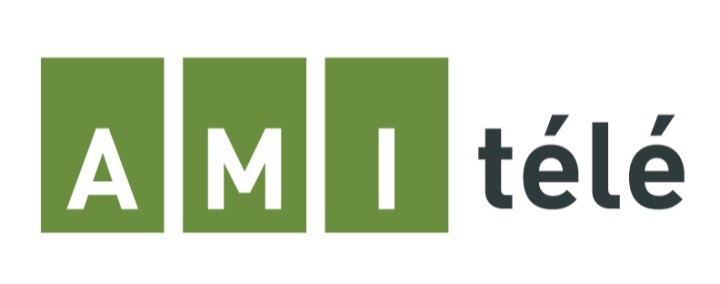 nos commanditaires :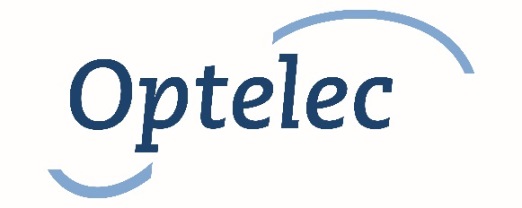 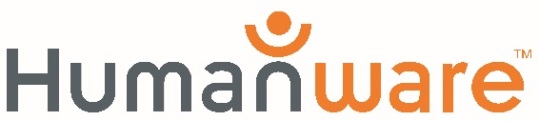 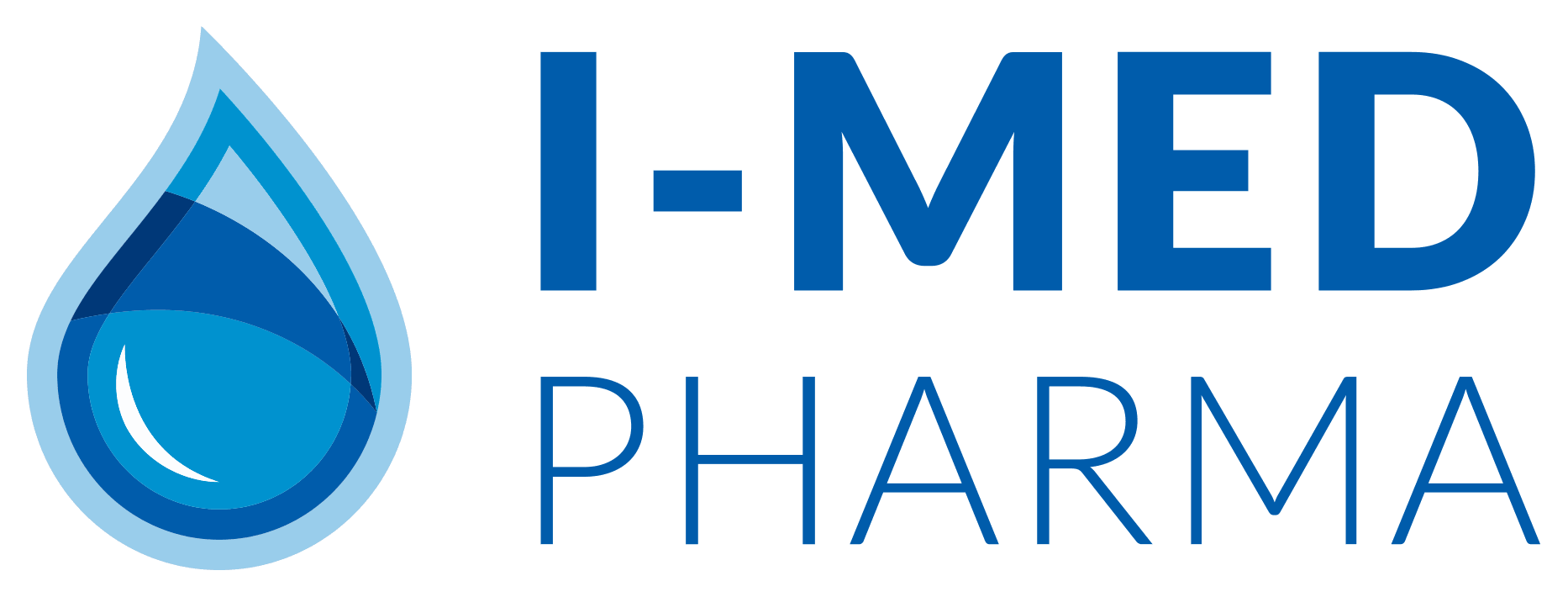 et notre producteur de documentation en braille :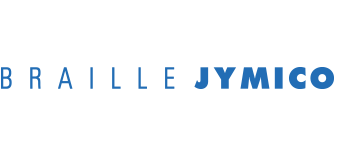 